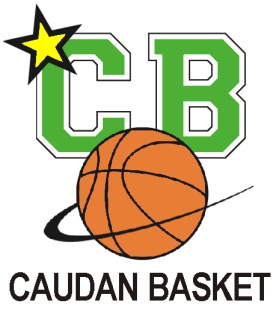 FICHE DE RENSEIGNEMENTSLICENCIENOM : ………………………………………………………………………. Prénom : ……………………………………………………Sexe : ………………….Né(e) le ………………………………………………………………………Lieu de naissance : …………………………………………………..………………Adresse : ………………………………………………………………………………………………………………………………………………………………………Code postal : ………………………………………. Commune : …………………………………………………………………………………..………………Téléphone fixe : ………………………………………………………………. Portable : …………………………………………….……………………………Courriel : …………………………………………………………….@......................................................................................................RESPONSABLES LEGAUXINFORMATIONSPersonnes autorisées à prendre mon enfant : ………………………………………………………………………………………………………………Tél. : ……………………………………………………………………………………….QUESTIONNAIRE INDIVIDUELLe licencié a-t-il un traitement permanent ?		OUI	 NONSi oui, lequel ? ………………………………………………………………………………………………………………………………………………………………Personne à contacter en cas d’urgence : ………………………………………………………………………………………………………………………AUTORISATIONS J’autorise le responsable du club à prendre toute décision nécessaire en cas d’accident J’autorise que mon enfant soit photographié dans le cadre des activités du clubDEPLACEMENTS Je soussigné(e) …………………………………………………………………………………… certifie être en possession du permis de conduire B dont la validité me permet le transport occasionnel de personnes et je m’engage à être assuré(e) pour les personnes transportées je ne peux pas assurer les déplacementsJe m’engage à signaler tout changement modifiant les informations mentionnées ci-dessusLe licencié		Le(s)responsable(s) légal(aux)Nom du père :Nom de la mère :Tél :Tél :Courriel :Courriel